Konsolidovaná výročná správaObce Krížová Vesza rok 2018                                                      ............................	  starosta obceOBSAH	str.Úvodné slovo starostu                                                                                                     3Identifikačné údaje obce                                                                                                  3Organizačná štruktúra obce a identifikácia vedúcich predstaviteľov		            3 - 4Poslanie, vízie, ciele 									4 - 5Základná charakteristika konsolidovaného celku					            5     5.1.  Geografické údaje								            5     5.2.  Demografické údaje									5 - 6     5.3.  Ekonomické údaje									6     5.4.  Symboly obce									6     5.5.  Logo obce										66.  Plnenie funkcií obce (prenesené kompetencie, originálne kompetencie)                       76.1. Výchova a vzdelávanie								76.2. Sociálne zabezpečenie								7     6.3. Kultúra								                        7     6.4. Hospodárstvo										77. Informácia o vývoji obce z pohľadu rozpočtovníctva                                                     7 - 8    7.1.  Plnenie príjmov a čerpanie výdavkov za rok 2017					8    7.2.  Prebytok/schodok rozpočtového hospodárenia za rok 2017		                        8-10    7.3.  Rozpočet na roky 2017 – 2019 							108. Informácia o vývoji obce z pohľadu účtovníctva za materskú účtovnú jednotku a    konsolidovaný celok									10    8.1. Majetok									            10-11    8.2. Zdroje krytia										12    8.3. Pohľadávky										13    8.4. Záväzky										139. Hospodársky výsledok za rok 2017 - vývoj nákladov a výnosov za materskú účtovnú    jednotku a  konsolidovaný celok						             	14-1510. Ostatné dôležité informácie								16     10.1.  Prijaté granty a transfery								16     10.2.  Poskytnuté dotácie							                        17     10.3.  Významné investičné akcie v roku 2017						17     10.4.  Predpokladaný budúci vývoj činnosti					            17     10.5.  Udalosti osobitného významu po skončení účtovného obdobia			17     10.6. Významné riziká a neistoty, ktorým je účtovná jednotka vystavená 	            171.  Úvodné slovo starostu obce Starostom Obce Krížová Ves som tretie volebné obdobie, pred zvolením za starostu obce som od r. 1990 vykonával funkciu poslanca obecného zastupiteľstva. Konsolidovaná výročná správa Obce Krížová Ves za rok 2018 je zostavená na základe výsledkov ekonomických ukazovateľov, počas celého roku 2018. Obec skončila s kladným výsledkom hospodárenia, ktorý bude prevedený do RF. Zostatok prostriedkov RF bude použitý na investičné akcie v ďalších rokoch. Obec sa zameriavala hlavne na plnenie zákonom daných povinností obce s cieľom vychádzať v ústrety požiadavkám občanov obce. 2.  Identifikačné údaje obceNázov: Obec Krížová VesSídlo: Krížová Ves č.51IČO: 00326305Štatutárny orgán obce: starosta obce Jozef GrivalskýTelefón: 0524581221Mail: krizovaves stonline.sk    Webová stránka: www.krizovaves.sk 3.  Organizačná štruktúra obce a identifikácia vedúcich predstaviteľovStarosta obce:                Jozef GrivalskýZástupca starostu:	   Pavol BujňákHlavný kontrolór obce: Ing. Stanislav NovajovskýObecné zastupiteľstvo: Pavol Bujňák, Michal Dinda, Jozef Geletka, Lucián  Grilavský,                                      Peter Hangurbadžo, František Chovaňák, Michal Krempaský,                                      Dominika Štefaňáková, Ing., Mgr. Peter Venglik                                    Obecný úrad: Ing. Macková Miroslava, Ing. Maláková Andrea, Rezničáková GabrielaRozpočtové organizácie obce:Názov: Základná škola Krížová VesSídlo: Krížová Ves č.43IČO: 37974209Štatutárny orgán obce: riaditeľ ZŠ Mgr. Ľudovít SiskaTelefón: 0524591258Mail: zs_krizova_ves stonline.sk    Webová stránka: www.zskrizves.estranky.sk Hodnota majetku: 432 203,90 €Výsledok hospodárenia: 0 €4.  Poslanie, vízie, ciele Poslanie obceZákladnou úlohou obce pri výkone samosprávy je starostlivosť o všestranný rozvoj jej územia a o potreby jej obyvateľov. Obec financuje svoje potreby predovšetkým z vlastných príjmov, dotácií zo štátneho rozpočtu a zo zdrojov od ostatných subjektov.. Na plnenie svojich úloh môže použiť návratné zdroje financovania, mimorozpočtové zdroje. Majetkom obce sú veci vo vlastníctve obce a majetkové práva obce. Majetok obce slúži na plnenie úloh obce, má sa zveľaďovať a zhodnocovať. Neprípustné je darovanie nehnuteľného majetku obce. Majetok obce možno použiť na verejné účely, na podnikateľskú činnosť a na výkon samosprávy obce. Zásady hospodárenia s majetkom obce určuje obecné zastupiteľstvo. Podiely na daniach v správe štátu upravuje zákon č. 564/2004 Z.z. o rozpočtovom určení výnosu dane z príjmov územnej samospráve a o zmene a doplnení niektorých zákonov. Dotácie na úhradu nákladov preneseného výkonu štátnej správy sa zabezpečujú prostredníctvom správcu kapitoly štátneho rozpočtu, do ktorého vecnej pôsobnosti patrí výkon štátnej správy, ktorý sa preniesol na obec. Ďalšie dotácie v súlade so zákonom o štátnom rozpočte na príslušný rozpočtový rok sa zabezpečujú prostredníctvom Ministerstva financií SR alebo správcu rozpočtovej kapitoly ŠR, do ktorého vecnej pôsobnosti patrí činnosť, ktorá sa má financovať. Obec, ako subjekt verejnej správy zadefinovaný v § 3 zákona č. 523/2004 Z.z. o rozpočtových pravidlách verejnej správy v znení neskorších predpisov, je právnickou osobou zapísanou v registri organizácií vedenom Štatistickým úradom SR podľa zákona č. 540/2001 Z.z. o štátnej štatistike. Všeobecnou legislatívnou normou upravujúcou účtovníctvo vrátane účtovnej závierky rozpočtových organizácií a obcí je zákon o účtovníctve v znení neskorších predpisov. V zmysle tohto zákona účtujú obce v sústave podvojného účtovníctva. Obec ako samostatný územný samosprávny celok sa riadi zákonom č. 369/1990 Zb. o obecnom zriadení v znení neskorších zmien a doplnkov a Ústavou Slovenskej republiky. Základnými dokumentmi strategického plánovania Obce Krížová Ves, je Program sociálneho a hospodárskeho rozvoja Obce Krížová Ves ako strednodobý strategický dokument, ktorý určuje smerovanie samosprávy. Vízie obce: Formovať obec ako vidiecke centrum, ktoré využíva svoje ľudské, materiálne, prírodné a ekonomické zdroje na zvýšenie kvality života občanov obce, Uplatňovať otvorenosť, individuálny a profesionálny prístup voči občanom, dodávateľom a ostatným subjektom, individuálnym prístupom starostu obce a poslancov OZ zvyšovať záujem a zapojenie občanov do riešenia vecí verejných. Vytvoriť v obci podmienky pre podnikateľskú činnosť a živnosti občanov obce. Posilniť služby, podporiť rozvoj hospodárskeho života, poľnohospodárskej výroby. Ciele obce: Cieľom obce je budovať infraštruktúru v obci tak, aby plnila úlohu pre sídelnú, ekonomickú, kultúrnu a podnikateľskú činnosť v obci . Pre dosiahnutie cieľov a plnenie poslania uplatňuje Obec Krížová Ves nasledovné zásady: plnenie právnych a ostatných požiadaviek, zvyšovanie kvality služieb poskytovaných obyvateľom, zameranie sa na prevenciu ochrany životného prostredia a zvyšovanie environmentálneho povedomia a kvality života, vypracovanie územného plánu obce za účelom ďalšej výstavby.5. Základná charakteristika konsolidovaného celku       Obec je samostatný územný samosprávny a správny celok Slovenskej republiky. Obec je právnickou osobou, ktorá samostatne hospodári s vlastným majetkom a s vlastnými príjmami. Základnou úlohou obce pri výkone samosprávy je starostlivosť o všestranný rozvoj jej územia a o potreby jej obyvateľov. 5.1 Geografické údajeGeografická poloha obce :         Katastrálne územie a aj zastavané územie obce Krížová Ves je v dotyku s katastrálnym územím so západu s Kežmarským územím so severozápadu a severu Spišská Belá, na severe a severovýchode s Bušovským územím, s východnej a juhovýchodnej strany s katastrom Jurské hony, z juhu so Stotincami, z juhozápadnej strany s katastrom Ľubice .   Z hľadiska širšieho územia je obec Krížová Ves  začlenená do administratívneho územia okresu Kežmarok a tým do administratívneho územia Prešovského kraja. Celková rozloha obce :  1 193 haNadmorská výška : od 596 do 766 m n.m.5.2 Demografické údaje Hustota  a počet obyvateľov :      V súčasnej dobe žije v obci  ........................................... 2 227 obyvateľov.        Počet detí od 0 - do 14 rokov............................................  636     Počet žien .......................................................................... 797     Počet mužov .....................................................................  794Národnostná štruktúra :     V obci žijú prevažne občania slovenskej národnosti, v menšej miere maďarskej a poľskej      národnosti.Štruktúra obyvateľstva podľa náboženského významu :     V obci prevažuje rímskokatolícke náboženstvo, ďalej evanjelické a.v., gréckokatolícke,.      adventisti s.d.Vývoj počtu obyvateľov :Pri prognóze ďalšieho vývoja obyvateľstva vzhľadom  na polohový faktor obce v urbanizačnej zóne Kežmarku , na výhodnejšie podmienky na výstavbu rodinných domov v obci sa predpokladá dlhodobý rast počtu obyvateľstva.5.3  Ekonomické údaje Nezamestnanosť v obci : Z vývoja počtu evidovaných nezamestnaných vyplýva , že v celej obci je vysoký počet nezamestnaných. Nezamestnanosť je spôsobená poklesom dopytu pracovných síl v dôsledku nepriaznivej ekonomickej situácie hospodárskej základne a znižovania počtu voľných pracovných miest. Medziročne sa počet evidovaných nezamestnaných zvyšuje.  Väčšina nezamestnaných je z rómskeho obyvateľstva, ktoré nemá kvalifikačné vzdelanie. Nezamestnanosť v obci : 17,38 %5.4  Symboly obceErb obce :       Súčasným patrónom obce je Narodenie Pána.  Nebolo to však pôvodné patrocínium, to súviselo s rehoľou krížovnikov i s názvom obce. Pred refornáciou a tesne po nej ešte v r. 1700 bolo toto patrocínium odstránené a nahradené dnešným. V r.1700 bol kostol zasvätený nájdeniu svätého kríža.Vlajka obce :       Pozostáva z troch pozdĺžnych pruhov vo farbách bielej, žltej a zelenej. Vlajka má pomer strán 2 : 3 a ukončená je troma cípmi, t.j. dvomi zástrihmi, siahajúcimi do tretiny jej listu.Pečať obce :       Vychádza z obecného erbu a má túto podobu: v jej strede je zobrazená svätá Helena v náručí s veľkým, vľavo uloženým krížom. V kruhopise je nápis: OBEC KRÍŹOVÁ VES.5.5 Logo obce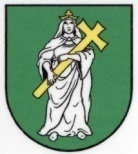 6.Plnenie funkcií  obce (prenesené kompetencie, originálne kompetencie) 6.1 Výchova a vzdelávanie V súčasnosti výchovu a vzdelávanie detí v obci poskytuje:Základná škola -     Materská škola Na mimoškolské aktivity je zriadená:Cirkevné centrum voľného času      Na základe analýzy doterajšieho vývoja možno očakávať, že rozvoj vzdelávania sa           bude orientovať na  marginalizované skupiny a sociálne slabšie skupiny.6.2  Sociálne zabezpečenieSociálne služby v obci zabezpečuje :Obec - opatrovateľskú službuZariadenie sociálnych služieb v Kežmarku6.3 Kultúra Spoločenský a kultúrny život v obci zabezpečuje :- Obecný úrad      Na základe analýzy doterajšieho vývoja možno očakávať, že kultúrny a spoločenský život sa bude orientovať na kultúrno-športové podujatia.6.4. Hospodárstvo Najvýznamnejší poskytovatelia služieb v obci :COOP Jednota  PopradMarek Mešár Spišská BeláJana Scholtzová Krížová Ves-     Mária Dindová Krížová VesNajvýznamnejšia poľnohospodárska výroba v obci :PD Tatry Spišská Belá7. Informácia o vývoji obce z pohľadu rozpočtovníctva     Základným   nástrojom  finančného  hospodárenia  obce  bol   rozpočet   obce   na  rok   2018. Obec v roku 2018 zostavila rozpočet podľa ustanovenia § 10 odsek 7) zákona č.583/2004 Z.z. o rozpočtových pravidlách územnej samosprávy a o zmene a doplnení niektorých zákonov v znení neskorších predpisov. Rozpočet obce na rok 2018 bol zostavený ako prebytkový Bežný rozpočet bol zostavený ako prebytkový a kapitálový rozpočet ako prebytkový.Hospodárenie obce sa riadilo podľa schváleného rozpočtu na rok 2018. Rozpočet obce bol schválený obecným zastupiteľstvom dňa 13.12.2018 uznesením č.91.Rozpočet bol zmenený dvadsať krát:prvá  zmena  schválená starostom obce dňa 01.03.2018 druhá zmena  schválená obce dňa 22.3.2018 uznesením č. 106/2018tretia zmena schválená obce dňa 22.3.2018 uznesením č. 106/2018štvrtá zmena schválená starostom obce dňa 27.6.2018piata zmena schválená starostom obce dňa 27.6.2018šiesta zmena schválená starostom obce dňa 20.8.2018siedma zmena schválená starostom obce dňa 20.8.2018ôsma zmena schválená starostom obce dňa 24.9.2018deviata zmena schválená dňa 28.9.2019 uznesením č.122/2018desiata zmena schválená starostom obce dňa 28.9.2018-     jedenásta zmena schválená dňa 14.12.2018 uznesením č.8/2018-    dvanásta zmena schválená dňa 14.12.2018 uznesením č. 8/20187.1. Plnenie príjmov a čerpanie výdavkov za rok 2018		7.2. Prebytok rozpočtového hospodárenia za rok 2018Prebytok hospodárenia .................................   290 320,23 €Oprava nesprávne zaúčt. príjmov.................. +      311,28 €Oprava nesprávne zaúčt. výdavkov...............  -   1 788,16 €Vylúčenie z prebytku.................................... – 164 195,70 €Započítanie do prebytku .............................. +     3 139,35 €                                                                  ---------------------Prebytok bežného a kapitálového rozpočtu      127 787,00 €       Zapožičanie finančných prostriedkov v sume 3 139,35 € ZŠ v Krížovej Vsi na výplatu miezdza 12/2018 zamestnancom v projekte Škola otvorená všetkým . Prebytok rozpočtu v sume 288 843,35 €  zistený podľa ustanovenia § 10 ods. 3 písm. a) a b) zákona č. 583/2004 Z.z. o rozpočtových pravidlách územnej samosprávy a o zmene a doplnení niektorých zákonov v znení neskorších predpisov, upravený o nevyčerpané prostriedky  zo ŠR v sume 127 787 €  navrhujeme použiť na: tvorbu rezervného fondu 127 787,00 €       Na základe uvedených skutočností navrhujeme skutočnú tvorbu rezervného fondu za rok 2018 vo výške 127 787,00 EUR.      V zmysle ustanovenia § 16  odsek 6 zákona č.583/2004 Z.z. o rozpočtových pravidlách územnej samosprávy a o zmene a doplnení niektorých zákonov v znení neskorších predpisov sa na účely tvorby peňažných fondov pri usporiadaní prebytku rozpočtu obce podľa § 10 ods. 3 písm. a) a b)  citovaného zákona,  z tohto  prebytku vylučujú : nevyčerpané prostriedky zo ŠR účelovo určené na bežné a kapitálové  výdavky poskytnuté predchádzajúcom  rozpočtovom roku  v sume 164 195,70 EUR, a to na : nevyčerpané prostriedky ZŠ v sume 9 429,94EURnevyčerpané prostriedky na úpravu brehov v sume 4 000,00 €nevyčerpané prostriedky na výstavbu telocvične v sume 150 000,00 €ktoré je možné použiť v rozpočtovom roku v súlade s ustanovením § 8 odsek 4 a 5 zákona č.523/2004 Z.z. o rozpočtových pravidlách verejnej správy a o zmene a doplnení niektorých zákonov v znení neskorších predpisov. b)    účet 379 v sume 765,76 EUR-     zrážky zamestnancom na základe exekúcie zostávajúce v            depozite v sume 765,76 € 7.3. Rozpočet na roky 2018 - 2020					8. Informácia o vývoji obce z pohľadu účtovníctva za materskú účtovnú jednotku a konsolidovaný celok8.1. Majetok za materskú účtovnú jednotkuza konsolidovaný celok8.2. Zdroje krytia za materskú účtovnú jednotkuza konsolidovaný celok Analýza významných položiek z účtovnej závierky:prírastky na  majetku boli z dôvodu:výstavby IBV nákupu pozemkov      -     rekonštrukcia VO      -     výstavba drevárni pri  24b.j8.3. Pohľadávky za materskú účtovnú jednotkuza konsolidovaný celok8.4. Záväzkyza materskú účtovnú jednotkuza konsolidovaný celok9. Hospodársky výsledok  za 2018 - vývoj nákladov a výnosov za materskú účtovnú jednotku a konsolidovaný celoka) za materskú účtovnú jednotkuHospodársky výsledok /kladný/ v sume 279 139,66€ bol zúčtovaný na účet 428 – Nevysporiadaný výsledok hospodárenia minulých rokov.b) za konsolidovaný celok10. Ostatné  dôležité informácie 10.1. Prijaté granty a transfery V roku 2018 obec, rozpočtová prijala nasledovné granty a transfery:Popis najvýznamnejších prijatých grantov a transferov:a) obecškolstvoosobitný príjemcastrava detizamestnanosť § 54aktivačná činnosť       -     NP PRIM       -      MOPS       -      TSP10.2. Poskytnuté dotácie V roku 2018 obec neposkytla zo svojho rozpočtu dotácie v zmysle VZN o poskytovaní dotácií z rozpočtu obce 10.3. Významné investičné akcie v roku 2018Najvýznamnejšie investičné akcie realizované v roku 2018: -     výstavba IBV -     nákup pozemkov       -     rekonštrukcia VO       -     výstavba drevárni pri  24b.j10.4.  Predpokladaný budúci vývoj činnosti Predpokladané investičné akcie realizované v budúcich rokoch:rekonštrukcia kaštieľa       -     výstavba MŠ       -     výstavba IBV       -     výstavba zberného dvora       -     výstavba telocvične10.5.  Udalosti osobitného významu po skončení účtovného obdobia Po 31. decembri 2018 nenastali  udalosti, ktoré si vyžadovali zverejnenie alebo vykázanie v konsolidovanej účtovnej závierke za rok 2018.10.6. Významné riziká a neistoty, ktorým je účtovná jednotka vystavená  Obec nevedie žiadny súdny spor.Vypracovala:    Rezničáková  Gabriela                                  Predkladá:  Grivalský JozefV Krížovej Vsi dňa 31.5.2018Prílohy:Individuálna účtovná závierka: Súvaha, Výkaz ziskov a strát, PoznámkyVýrok audítora k individuálnej účtovnej závierke Konsolidovaná účtovná závierka: Konsolidovaná Súvaha, Konsolidovaný Výkaz ziskov a strát, Poznámky konsolidovanej účtovnej závierky Výrok audítora ku konsolidovanej účtovnej závierke Rozpočet Rozpočet po zmenách Skutočné plnenie príjmov/ čerpanie výdavkovk 31.12.2018Príjmy celkom   1 998 085,002 282 366,722 282 364,12z toho :Bežné príjmy  1 997 985,002 102 204,002 102 202,01Kapitálové príjmy             0,00                166 654,00  166 653,50Finančné príjmy             0,00     12 958,00    12 957,89Príjmy RO s právnou subjektivitou         100,00          550,72                              550,72Výdavky celkom  1 998 085,00   1 992 074,531 992 043,89z toho :Bežné výdavky     846 925,00 1 121 036,001 121 005,63Kapitálové výdavky 340 000,00    121 004,00   121 003,73Finančné výdavky            0,00             0,00             0,00Výdavky RO s právnousubjektivitou 811 160,00  750 034,53  750 034,53 Rozpočet obce            0,00  290 292,19290 320,23Bežné  príjmy spolu2 102 752,73z toho : bežné príjmy obce 2 102 202,01             bežné príjmy RO550,72Bežné výdavky spolu1 871 040,16z toho : bežné výdavky  obce 1 121 005,63             bežné výdavky  RO750 034,53Bežný rozpočet231 712,57Kapitálové  príjmy spolu166 653,50z toho : kapitálové  príjmy obce 166 653,50             kapitálové  príjmy RO0,00Kapitálové  výdavky spolu121 003,73z toho : kapitálové  výdavky  obce 121 003,73             kapitálové  výdavky  RO0,00Kapitálový rozpočet 45 649,77Prebytok/schodok bežného a kapitálového rozpočtu277 362,34Vylúčenie z prebytku 161 056,35Upravený prebytok/schodok bežného a kapitálového rozpočtu116 305,99Príjmy z finančných operácií12 957,89Výdavky z finančných operácií0,00Rozdiel finančných operácií12 957,89Príjmy spolu  2 282 364,12VÝDAVKY SPOLU1 992 043,89Hospodárenie obce 290 320,23Vylúčenie z prebytku161 056,35Prebytok BR a KR                                            288 843,35€ Skutočnosť k 31.12.2018Rozpočet na rok 2018Rozpočet na rok 2019Rozpočet na rok 2020Príjmy celkom2 282 364,121 998 085,002 002 758,002 009 924,00z toho :Bežné príjmy2 102 202,011 997 985,002 002 658,002 009 824,00Kapitálové príjmy  166 653,50000Finančné príjmy    12 957,89000Príjmy RO s právnou subjektivitou         550,72100,00100,00100,00Skutočnosť k 31.12.2018Rozpočet na rok 2018Rozpočet na rok 2019Rozpočet na rok 2020Výdavky celkom1 992 043,891 998 085,002 002 758,002 009 924,00z toho :Bežné výdavky1 121 005,63846 925,00843 996,00853 994,00Kapitál. výdavky   121 003,73340 000,00350 000,00340 000,00Finančné výdavky             0,00000Výdavky RO s právnou subjektivitou  750 034,53 811 160,00808 762,00815 930,00NázovSkutočnosťk 31.12.2017Skutočnosť            k 31.12.2018Majetok spolu3 262 633,113 593 063,38Neobežný majetok spolu1 958 974,732 042 339,50z toho :Dlhodobý nehmotný majetok             0,000,00Dlhodobý hmotný majetok1 721 849,661 805 214,43Dlhodobý finančný majetok   232 125,07   237 125,07Obežný majetok spolu1 302 331,221 549 350,09z toho :Zásoby      7 429,85    6 579,28Zúčtovanie medzi subjektami VS 360 603,94324 807,82Dlhodobé pohľadávky            0,00           0,00Krátkodobé pohľadávky   24 531,99  31 041,16Finančné účty 909 765,44       1 186 921,83Poskytnuté návratné fin. výpomoci dlh.          0,00           0,00Poskytnuté návratné fin. výpomoci krát.          0,00           0,00Časové rozlíšenie   1 327,16    1 373,79NázovSkutočnosťk 31.12.2017Skutočnosťk 31.12.2018Majetok spolu3 347 481,073 709 573,54Neobežný majetok spolu2 317 725,272 382 991,36z toho :Dlhodobý nehmotný majetok               0,00              0,00Dlhodobý hmotný majetok2 085 600,202 150 866,29Dlhodobý finančný majetok    232 125,07   232 125,07Obežný majetok spolu  1 028 428,641 325 044,39z toho :Zásoby     21 106,85      7 324,28Zúčtovanie medzi subjektmi VS             0,00      5 070,00Dlhodobé pohľadávky            0,00    27 684,00Krátkodobé pohľadávky   25 681,99   31 041,16Finančné účty 981 639,80    1 253 924,95Poskytnuté návratné fin. výpomoci dlh.           0,00           0,00Poskytnuté návratné fin. výpomoci krát.           0,00           0,00Časové rozlíšenie    1 327,16     1 537,79NázovSkutočnosťk  31.12.2017Skutočnosťk  31.12.2018Vlastné imanie a záväzky spolu3 262 633,113 593 063,38Vlastné imanie 2 192 258,742 471 398,40z toho :Oceňovacie rozdiely              0,00              0,00Fondy             0,00             0,00Výsledok hospodárenia 2 192 258,742 471 398,40Záväzky    79 942,07   213 300,20z toho :Rezervy      1 540,00       1 540,00Zúčtovanie medzi subjektmi VS     9 644,26   160 290,59Dlhodobé záväzky       211,48          744,99Krátkodobé záväzky   68 546,33     50 724,62Bankové úvery a výpomoci           0,00              0,00Časové rozlíšenie990 432,30   908 364,78NázovSkutočnosť k 31.12.2017Skutočnosťk  31.12.2018Vlastné imanie a záväzky spolu3 347 481,073 709 573,54Vlastné imanie 2 192 248,742 476 797,91z toho :Oceňovacie rozdiely             0,00            0,00Fondy            0,00            0,00Výsledok hospodárenia         226 733,67       284 549,17Záväzky 161 653,43315 573,81z toho :Rezervy     1 540,00     2 613,00Zúčtovanie medzi subjektmi VS   9 644,26160 290,59Dlhodobé záväzky    1 087,58          5 214,82Krátkodobé záväzky149 381,59147 655,40Bankové úvery a výpomoci          0,00            0,00Časové rozlíšenie      993 578,90       917 201,82Pohľadávky Zostatokk 31.12 2017Zostatokk 31.12 2018Pohľadávky do lehoty splatnosti  24 531,9931 041,16Pohľadávky po lehote splatnosti          0,000,00Pohľadávky Zostatok k 31.12 2017Zostatok k 31.12 2018Pohľadávky do lehoty splatnosti  25 681,9958 725,16Pohľadávky po lehote splatnosti          0,00         0,00ZáväzkyZostatok k 31.12 2017Zostatok k 31.12 2018Záväzky do lehoty splatnosti  68 757,8151 469,61Záväzky po lehote splatnosti           0,00        0,00ZáväzkyZostatok k 31.12 2017Zostatok k 31.12 2018Záväzky do lehoty splatnosti  150 469,17152 670,22Záväzky po lehote splatnosti           0,00          0,00NázovSkutočnosťk 31.12.2017Skutočnosťk 31.12.2018Náklady50 – Spotrebované nákupy115 955,2699 518,4851 – Služby67 193,50          119 176,3752 – Osobné náklady460 158,68737 924,5653 – Dane a poplatky          224,16          0,0054 – Ostatné náklady na prevádzkovú činnosť141 546,7498 647,9455 – Odpisy, rezervy a OP z prevádz. a finan. čin.a zúčt. časového rozlíšenia  41 446,9241 982,5656 – Finančné náklady   2 331,86   2 745,0857 – Mimoriadne náklady         0,00         0,0058 – Náklady na transfery a náklady z odvodov príjmov            99 910,65            99 260,0259 – Dane z príjmov         0,00         0,00Výnosy60 – Tržby za vlastné výkony a tovar 7 155,16 6816,0161 – Zmena stavu vnútroorganizačných služieb        0,00        0,0062 – Aktivácia                    0,00                    0,0063 – Daňové a colné výnosy a výnosy z poplatkov         711 623,11         835 355,4964 – Ostatné výnosy           67 051,41           53 874,1265 – Zúčtovanie rezerv a OP z prevádzkovej a finančnej činnosti a zúčtovanie časového rozlíšenia6 502,26 5 881,0466 – Finančné výnosy    51,30     64,3167 – Mimoriadne výnosy	    82 196,98	    64 009,4869 – Výnosy z transferov a rozpočtových príjmov v obciach, VÚC a v RO a PO zriadených obcou alebo VÚC         280 931,22         512 394,22Hospodársky výsledok/ + kladný HV, - záporný HV /       +226 743,67       +279 139,66NázovSkutočnosťk 31.12.2017Skutočnosťk 31.12.2018Náklady50 – Spotrebované nákupy171 898,23299 420,5651 – Služby  79 895,92192 662,2252 – Osobné náklady1 114 445,10       1 489 260,5553 – Dane a  poplatky          224,16      224,0054 – Ostatné náklady na prevádzkovú činnosť141 546,7498 788,9455 – Odpisy, rezervy a OP z prevádzkovej a finančnej činnosti a zúčtovanie časového rozlíšenia 77 352,6084 081,2456 – Finančné náklady 2 794,563 352,0057 – Mimoriadne náklady         0,00       0,0058 – Náklady na transfery a náklady z odvodov príjmov  8 099,008 629,0059 – Dane z príjmov        0,001 572,00Výnosy60 – Tržby za vlastné výkony a tovar 14 488,84        265 066,8361 – Zmena stavu vnútroorganizačných služieb        0,00      0,0062 – Aktivácia        0,00      0,0063 – Daňové a colné výnosy a výnosy z poplatkov	      711 623,11        835 355,4964 – Ostatné výnosy68 013,92          84 459,1265 – Zúčtovanie rezerv a OP z prevádzkovej a finančnej činnosti a zúčtovanie časového rozlíšenia 6 502,26            5 881,0466 – Finančné výnosy1 488,45               199,2167 – Mimoriadne výnosy	    82 196,98          64 009,4869 – Výnosy z transferov a rozpočtových príjmov v obciach, VÚC a v RO a PO zriadených obcou alebo VÚC        938 676,42     1 207 568,51Hospodársky výsledok+ kladný HV, - záporný HV      +226 733,67     +284 549,17Poskytovateľ  Suma prijatých prostriedkov v €Účelové určenieÚPSVaR Kežmarok79 521,25Osobitný príjemca, RP ÚPSVaR Kežmarok31 318,00Stravné pre deti v HNÚPSVaR Kežmarok2 943,15Školské potreby pre deti-HNÚPSVaR Kežmarok7 170,00Dotácia pre MŠÚPSVaR Kežmarok25 540,53Aktivačná činnosťÚPSVaR Kežmarok939,24§ 50 j.ÚPSVaR Kežmarok280 683,21§ 54MV SR Bratislava21 281,14MOPSMV SR Bratislava3 098,39NP PRIM MV SR Bratislava44 565,31TSPOÚ Kežmarok526,86Voľby komunálneOÚ Kežmarok751,06REGOB, register obyv.OÚ Kežmarok132,36Civilná ochranaDPO SR Bratislava3 000,00Dotácia -hasičiMPC Bratislava36 497,79Projekt škola otvor. všetkýmKrajský školský úrad652 373,00ŠkolstvoKrajský úrad pre opravu95,13DopravaKrajský úrad ŽP202,37ŽPPSK Prešov1 500,00Stretnutie rodákovSpolu:1 192 138,79Prijímateľ dotácieÚčelové určenie dotácieSuma poskytnutých prostriedkov v EUR